Об   утверждении   Положения  о     межведомственнойкомиссии    по     признанию         помещения     жилымпомещением,   жилого    помещения         непригоднымдля проживания, многоквартирного  дома аварийными      подлежащим     сносу     или           реконструкции,находящихся         на              территории       Порецкогомуниципального   округа   Чувашской       Республики                 В соответствии с Жилищным кодексом Российской Федерации, постановлением Правительства Российской Федерации от 28 января 2006 г. N 47 "Об утверждении Положения о признании помещения жилым помещением, жилого помещения непригодным для проживания, многоквартирного дома аварийным и подлежащим сносу или реконструкции" администрация Порецкого муниципального округа Чувашской Республики постановляет:1. Утвердить Положение о межведомственной комиссии по признанию помещения жилым помещением, жилого помещения непригодным для проживания, многоквартирного дома аварийным и подлежащим сносу или реконструкции, находящихся на территории Порецкого муниципального округа Чувашской Республики согласно приложению N 1 к настоящему постановлению.2. Утвердить состав межведомственной комиссии по признанию помещения жилым помещением, жилого помещения непригодным для проживания, многоквартирного дома аварийным и подлежащим сносу или реконструкции на территории Порецкого муниципального округа Чувашской Республики согласно приложению N 2 к настоящему постановлению.Признать утратившими силу:          постановление администрации Анастасовского сельского поселения Порецкого района Чувашской Республики от 20.03.2018г. № 21 «Об утверждении положения о межведомственной комиссии по признанию помещения жилым помещением, жилого помещения непригодным для проживания и многоквартирного дома аварийным и подлежащим сносу или реконструкции, находящихся на территории Анастасовского сельского поселения Порецкого района Чувашской Республики»;постановление администрации Кудеихинского сельского поселения Порецкого района Чувашской Республики от 19.03.2018г. № 25 «Об утверждении положения о межведомственной комиссии по признанию помещения жилым помещением, жилого помещения непригодным для проживания и многоквартирного дома аварийным и подлежащим сносу или реконструкции, находящихся на территории Кудеихинского сельского поселения Порецкого района Чувашской Республики»;постановление администрации Козловского сельского поселения Порецкого района Чувашской Республики от 23.03.2018г. № 18 «Об утверждении положения о межведомственной комиссии по признанию помещения жилым помещением, жилого помещения непригодным для проживания и многоквартирного дома аварийным и подлежащим сносу или реконструкции, находящихся на территории Козловского сельского поселения Порецкого района Чувашской Республики»;постановление администрации Мишуковского сельского поселения Порецкого района Чувашской Республики от 20.03.2018г. № 18 «Об утверждении положения о межведомственной комиссии по признанию помещения жилым помещением, жилого помещения непригодным для проживания и многоквартирного дома аварийным и подлежащим сносу или реконструкции, находящихся на территории Мишуковского сельского поселения Порецкого района Чувашской Республики»; постановление администрации Никулинского сельского поселения Порецкого района Чувашской Республики от 19.03.2018г. № 18 «Об утверждении положения о межведомственной комиссии по признанию помещения жилым помещением, жилого помещения непригодным для проживания и многоквартирного дома аварийным и подлежащим сносу или реконструкции, находящихся на территории Никулинского сельского поселения Порецкого района Чувашской Республики»;постановление администрации Напольновского сельского поселения Порецкого района Чувашской Республики от 02.04.2018г. № 21 «Об утверждении положения о межведомственной комиссии по признанию помещения жилым помещением, жилого помещения непригодным для проживания и многоквартирного дома аварийным и подлежащим сносу или реконструкции, находящихся на территории Напольновского сельского поселения Порецкого района Чувашской Республики»;постановление администрации Октябрьского сельского поселения Порецкого района Чувашской Республики от 19.03.2018г. № 17 «Об утверждении положения о межведомственной комиссии по признанию помещения жилым помещением, жилого помещения непригодным для проживания и многоквартирного дома аварийным и подлежащим сносу или реконструкции, находящихся на территории Октябрьского сельского поселения Порецкого района Чувашской Республики»; постановление администрации Порецкого сельского поселения Порецкого района Чувашской Республики от 11.04.2018г. № 38 «Об утверждении положения о межведомственной комиссии по признанию помещения жилым помещением, жилого помещения непригодным для проживания и многоквартирного дома аварийным и подлежащим сносу или реконструкции, находящихся на территории Порецкого сельского поселения Порецкого района Чувашской Республики»;постановление администрации Рындинского сельского поселения Порецкого района Чувашской Республики от 20.03.2018г. № 18 «Об утверждении положения о межведомственной комиссии по признанию помещения жилым помещением, жилого помещения непригодным для проживания и многоквартирного дома аварийным и подлежащим сносу или реконструкции, находящихся на территории Рындинского сельского поселения Порецкого района Чувашской Республики»постановление администрации Сиявского сельского поселения Порецкого района Чувашской Республики от 17.03.2018г. № 17 «Об утверждении положения о межведомственной комиссии по признанию помещения жилым помещением, жилого помещения непригодным для проживания и многоквартирного дома аварийным и подлежащим сносу или реконструкции, находящихся на территории Сиявского сельского поселения Порецкого района Чувашской Республики»;постановление администрации Сыресинского сельского поселения Порецкого района Чувашской Республики от 20.03.2018г. № 23 «Об утверждении положения о межведомственной комиссии по признанию помещения жилым помещением, жилого помещения непригодным для проживания и многоквартирного дома аварийным и подлежащим сносу или реконструкции, находящихся на территории Сыресинского сельского поселения Порецкого района Чувашской Республики»;постановление администрации Семеновского сельского поселения Порецкого района Чувашской Республики от 19.03.2018г. № 19 «Об утверждении положения о межведомственной комиссии по признанию помещения жилым помещением, жилого помещения непригодным для проживания и многоквартирного дома аварийным и подлежащим сносу или реконструкции, находящихся на территории Семеновского сельского поселения Порецкого района Чувашской Республики»;постановление администрации Порецкого района Чувашской Республики от 25.09.2017г. № 298 «Об утверждении положения о межведомственной комиссии по признанию помещения жилым помещением, жилого помещения непригодным для проживания и многоквартирного дома аварийным и подлежащим сносу или реконструкции, находящихся на территории   Порецкого района Чувашской Республики»;постановление администрации Порецкого района Чувашской Республики от 1 декабря 2021 г. N 292 "О внесении изменений в постановление Администрации Порецкого района Чувашской Республики от 25.09.2017 г. N 298 "Об утверждении положения о межведомственной комиссии по признанию помещения жилым помещением, жилого помещения непригодным для проживания и многоквартирного дома аварийным и подлежащим сносу или реконструкции, находящихся на территории Порецкого района Чувашской Республики";постановление администрации Порецкого района Чувашской Республики от 7 июня 2022 г. N 125 "О внесении изменения в Постановление администрации Порецкого района Чувашской Республики от 25.09.2017 N 298 "Об утверждении положения о межведомственной комиссии по признанию помещения жилым помещением, жилого помещения непригодным для проживания и многоквартирного дома аварийным и подлежащим сносу или реконструкции, находящихся на территории Порецкого района Чувашской Республики".2. Настоящее постановление вступает в силу со дня его официального опубликования в информационном издании «Вестник Поречья» и подлежит размещению на официальном сайте Порецкого муниципального округа в информационно-телекоммуникационной сети «Интернет».Глава администрации Порецкого муниципального округа                                                                           Е.В.ЛебедевПриложение N 1
к постановлению администрации
Порецкого муниципального
округа Чувашской Республики
от «18»09.2023  № 582Положение
о межведомственной комиссии по признанию помещения жилым помещением, жилого помещения непригодным для проживания и многоквартирного дома аварийным и подлежащим сносу или реконструкции, находящихся на территории Порецкого муниципального округаI. Общие положения1.1. Положение о межведомственной комиссии по признанию помещения жилым помещением, жилого помещения непригодным для проживания и многоквартирного дома аварийным и подлежащим сносу или реконструкции, находящихся на территории Порецкого муниципального округа Чувашской Республики (далее - Положение), определяет функции, задачи и организацию работы указанной комиссии.1.2. Межведомственная комиссия по признанию помещения жилым помещением, жилого помещения непригодным для проживания и многоквартирного дома аварийным и подлежащим сносу (далее - Комиссия) образована в целях оценки жилых помещений жилищного фонда Российской Федерации, многоквартирных домов, находящихся в федеральной собственности, муниципального жилищного фонда и частного жилищного фонда, находящихся на территории Порецкого муниципального округа Чувашской Республики, на соответствие требованиям, предъявляемым к жилым помещениям, за исключением случаев необходимости оценки и обследования помещения в целях признания жилого помещения пригодным (непригодным) для проживания граждан, а также многоквартирного дома аварийным и подлежащим сносу или реконструкции в течение 5 лет со дня выдачи разрешения о вводе многоквартирного дома в эксплуатацию.1.3. Комиссия в своей деятельности руководствуется Конституцией Российской Федерации, Федеральными законами и иными нормативными правовыми актами Российской Федерации, постановлением Правительства Российской Федерации от 28.01.2006 г. N 47 "Об утверждении Положения о признании помещения жилым помещением, жилого помещения непригодным для проживания, многоквартирного дома аварийным и подлежащим сносу или реконструкции, садового дома жилым домом и жилого дома садовым домом" (далее - постановление Правительства РФ N 47), Конституцией Чувашской Республики, законами и иными нормативными правовыми актами Чувашской Республики, правовыми актами органов местного самоуправления, а также настоящим Положением.1.4. Заключение комиссии может быть обжаловано заинтересованными лицами в судебном порядке.1.5. Действие Положения не распространяется на жилые помещения, расположенные в объектах капитального строительства, ввод в эксплуатацию которых и постановка на государственный учет не осуществлены в соответствии с Градостроительным кодексом Российской Федерации.II. Основные задачи Комиссии2.1. Рассмотрение вопросов о признании помещения соответствующим (не соответствующим) требованиям, предъявляемым к жилому помещению, жилого помещения непригодным для проживания и многоквартирного дома аварийным и подлежащим сносу.2.2. Контроль  за  исполнением решений Комиссии.III. Полномочия Комиссии3.1. Взаимодействует с федеральными органами государственной власти, органами государственной власти Чувашской Республики, организациями, учреждениями, предприятиями по вопросам, относящимся к компетенции Комиссии.3.2. Запрашивает необходимую информацию по вопросам, относящимся к компетенции Комиссии, в том числе:а) сведения из Единого государственного реестра прав на недвижимое имущество и сделок с ним о правах на жилое помещение;б) технический паспорт жилого помещения, а для нежилых помещений - технический план;в) заключения (акты) соответствующих органов государственного надзора (контроля) в случае, если представление указанных документов признано необходимым для принятия решения о признании жилого помещения соответствующим (не соответствующим) установленным в постановлении Правительства РФ N 47 требованиям.3.3. Комиссия вправе запрашивать документы, указанные в пункте 3.2 настоящего Положения, в органах жилищного надзора, государственного контроля и надзора в сферах санитарно-эпидемиологической, пожарной, промышленной, экологической и иной безопасности, защиты прав потребителей и благополучия человека.3.4. Рассматривает вопросы и принимает решения:3.4.1. О соответствии помещения требованиям, предъявляемым к жилому помещению, и его пригодности для проживания.3.4.2. О выявлении оснований для признания помещения подлежащим капитальному ремонту, реконструкции или перепланировке с целью приведения утраченных в процессе эксплуатации характеристик жилого помещения в соответствие с установленными в постановлении Правительства РФ N 47 требованиями.3.4.3. О выявлении оснований для признания помещения непригодным для проживания.3.4.4. О выявлении оснований для признания многоквартирного дома аварийным и подлежащим реконструкции.3.4.5. О выявлении оснований для признания многоквартирного дома аварийным и подлежащим сносу.3.4.6. Об отсутствии оснований для признания многоквартирного дома аварийным и подлежащим сносу или реконструкции.3.4.7. Об отсутствии оснований для признания жилого помещения непригодным для проживания.3.5. Назначает дополнительные обследования и испытания в ходе работы комиссии.IV. Организация работы Комиссии4.1. Вопросы о признании помещения жилым помещением, жилого помещения непригодным для проживания и многоквартирного дома аварийным и подлежащим сносу или реконструкции на основании заявления собственника помещения, федерального органа исполнительной власти, осуществляющего полномочия собственника в отношении оцениваемого имущества, правообладателя или гражданина (нанимателя), либо на основании заключения органов государственного надзора (контроля) по вопросам, отнесенным к их компетенции, либо на основании заключения экспертизы жилого помещения, проведенной в соответствии с постановлением Правительства Российской Федерации от 21 августа 2019 г. N 1082 "Об утверждении Правил проведения экспертизы жилого помещения, которому причинен ущерб, подлежащий возмещению в рамках программы организации возмещения ущерба, причиненного расположенным на территориях субъектов Российской Федерации жилым помещениям граждан, с использованием механизма добровольного страхования, методики определения размера ущерба, подлежащего возмещению в рамках программы организации возмещения ущерба, причиненного расположенным на территориях субъектов Российской Федерации жилым помещениям граждан, с использованием механизма добровольного страхования за счет страхового возмещения и помощи, предоставляемой за счет средств бюджетов бюджетной системы Российской Федерации, и о внесении изменений в Положение о признании помещения жилым помещением, жилого помещения непригодным для проживания, многоквартирного дома аварийным и подлежащим сносу или реконструкции, садового дома жилым домом и жилого дома садовым домом", либо на основании сформированного и утвержденного субъектом Российской Федерации на основании сведений из Единого государственного реестра недвижимости, полученных с использованием единой системы межведомственного электронного взаимодействия и подключаемых к ней региональных систем межведомственного электронного взаимодействия, сводного перечня объектов (жилых помещений), находящихся в границах зоны чрезвычайной ситуации (далее - сводный перечень объектов (жилых помещений), проводит оценку соответствия помещения и принимает решения в порядке, предусмотренном настоящего Положения.Собственник, правообладатель или наниматель жилого помещения, которое получило повреждения в результате чрезвычайной ситуации и при этом не включено в сводный перечень объектов (жилых помещений), вправе подать в комиссию заявление, предусмотренное абзацем первым настоящего пункта.4.2. Для рассмотрения вопроса о признании жилых помещений пригодными (непригодными) для проживания и многоквартирных домов аварийными и подлежащими сносу или реконструкции заявителем в Комиссию представляются следующие документы:4.2.1. Заявление о признании:а) помещения соответствующим (не соответствующим) требованиям, предъявляемым к жилому помещению, и его пригодности для проживания;б) многоквартирного дома аварийным и подлежащим сносу или реконструкции.4.2.2. Копии правоустанавливающих документов на жилое помещение, право на которое не зарегистрировано в Едином государственном реестре прав на недвижимое имущество и сделок с ним.4.2.3. Для признания нежилого помещения в дальнейшем жилым помещением - проект реконструкции нежилого помещения.4.2.4. Для признания многоквартирного дома аварийным и подлежащим сносу или реконструкции - заключение специализированной организации, проводившей обследование жилого дома.4.2.5. Заявления, письма, жалобы граждан на неудовлетворительные условия проживания (по усмотрению заявителя).4.2.6. В случае если заявителем выступает орган, уполномоченный на проведение государственного контроля и надзора, в Комиссию представляется заключение этого органа, после рассмотрения которого Комиссия предлагает собственнику помещения представить документы, указанные в пунктах 4.2.1 - 4.2.6.4.2.7. Собственник жилого помещения (уполномоченное им лицо) привлекается к работе в Комиссии с правом совещательного голоса и подлежит уведомлению о времени и месте заседания Комиссии в письменной форме не менее чем за три дня до дня заседания Комиссии. Уведомление направляется по адресу, указанному в заявлении.4.2.8. Комиссия на основании межведомственных запросов с использованием единой системы межведомственного электронного взаимодействия и подключаемых к ней региональных систем межведомственного электронного взаимодействия получает в том числе в электронной форме:а) сведения из Единого государственного реестра недвижимости;б) технический паспорт жилого помещения, а для нежилых помещений - технический план;в) заключения (акты) соответствующих органов государственного надзора (контроля) в случае, если представление указанных документов признано необходимым для принятия решения о признании жилого помещения соответствующим (не соответствующим) установленным в постановлении Правительства РФ N 47 требованиям.Комиссия вправе запрашивать эти документы в органах государственного надзора (контроля).4.2.9. В случае если комиссией проводится оценка жилых помещений жилищного фонда Российской Федерации или многоквартирного дома, находящегося в федеральной собственности, администрация Порецкого муниципального округа не позднее чем за 20 календарных дней до дня начала работы комиссии, а в случае проведения оценки жилых помещений, получивших повреждения в результате чрезвычайной ситуации, - не позднее чем за 15 дней календарных дней до дня начала работы комиссии обязан в письменной форме посредством почтового отправления с уведомлением о вручении, а также в форме электронного документа с использованием единого портала направить в федеральный орган исполнительной власти Российской Федерации, осуществляющий полномочия собственника в отношении оцениваемого имущества, и правообладателю такого имущества уведомление о дате начала работы комиссии, а также разместить такое уведомление на межведомственном портале по управлению государственной собственностью в информационно-телекоммуникационной сети "Интернет".Федеральный орган исполнительной власти, осуществляющий полномочия собственника в отношении оцениваемого имущества, и правообладатель такого имущества в течение 5 календарных дней со дня получения уведомления о дате начала работы комиссии направляют в комиссию посредством почтового отправления с уведомлением о вручении, а также в форме электронного документа с использованием единого портала информацию о своем представителе, уполномоченном на участие в работе комиссии.В случае если уполномоченные представители не принимали участие в работе комиссии (при условии соблюдения установленного настоящим пунктом порядка уведомления о дате начала работы комиссии), комиссия принимает решение в отсутствие указанных представителей.4.3. Комиссия рассматривает поступившее заявление, или заключение органа государственного надзора (контроля), или заключение экспертизы жилого помещения в течение 30 календарных дней с даты регистрации, а сводный перечень объектов (жилых помещений) или поступившее заявление собственника, правообладателя или нанимателя жилого помещения, которое получило повреждения в результате чрезвычайной ситуации и при этом не включено в сводный перечень объектов (жилых помещений) в течение 20 календарных дней с даты регистрации и принимает решение (в виде заключения), указанное в пункте 3.4. настоящего Положения, либо решение о проведении дополнительного обследования оцениваемого помещения.В ходе работы комиссия вправе назначить дополнительные обследования и испытания, результаты которых приобщаются к документам, ранее представленным на рассмотрение комиссии.4.4. Комиссия возвращает без рассмотрения заявление и соответствующие документы в течение 15 календарных дней со дня истечения срока, предусмотренного пунктом 4.3, в случае непредставления заявителем документов, предусмотренных пунктами 4.2.1 - 4.2.5, и невозможности их истребования на основании межведомственных запросов с использованием единой системы межведомственного электронного взаимодействия и подключаемых к ней региональных систем межведомственного электронного взаимодействия.4.5. Деятельностью Комиссии руководит председатель Комиссии, который:а) осуществляет общее руководство работой Комиссии;б) определяет дату и время проведения заседания Комиссии;в) дает поручения членам Комиссии, связанные с ее деятельностью;г) председательствует на заседаниях Комиссии.д) формирует повестку дня заседания Комиссии по согласованию с председателем Комиссии.е) осуществляет контроль за подготовкой и исполнением принятых Комиссией решений.4.6. Секретарь Комиссии:4.6.1. Информирует членов Комиссии о дате, времени и повестке дня заседания Комиссии.4.6.2. Уведомляет собственника (уполномоченное им лицо) о времени и месте заседания Комиссии.4.6.3. Готовит материалы на рассмотрение Комиссии.4.6.4. Ведет протокол заседания Комиссии.4.6.5. Оформляет акт обследования и заключение Комиссии.4.6.6. Обеспечивает учет и хранение документов, в том числе протоколов заседаний Комиссии.4.6.7. Направляет заключение Комиссии в 3-дневный срок в администрацию Порецкого муниципального округа Чувашской Республики для принятия решения и издания постановления администрации Порецкого муниципального округа Чувашской Республики с указанием о дальнейшем использовании помещения, сроках отселения физических и юридических лиц в случае признания дома аварийным и подлежащим сносу или реконструкции или о признании необходимости проведения ремонтно-восстановительных работ и направления заявителю и (или) в орган государственного жилищного надзора (муниципального жилищного контроля) по месту нахождения соответствующего помещения или многоквартирного дома.Срок принятия решения в течение 30 календарных дней со дня получения заключения, а в случае обследования жилых помещений, получивших повреждения в результате чрезвычайной ситуации, - в течение 10 календарных дней со дня получения заключения.4.6.8. Обеспечивает исполнение пунктов 4.13, 4.14 настоящего Положения.4.7. Комиссия правомочна принимать решение (имеет кворум), если в заседании комиссии принимают участие не менее половины общего числа ее членов, в том числе все представители органов государственного надзора (контроля), органов архитектуры, градостроительства и соответствующих организаций, эксперты, включенные в состав комиссии.4.8. Решения Комиссии принимаются открытым голосованием. Решение считается принятым, если за него проголосовало большинство членов Комиссии, присутствующих на заседании. В случае равенства голосов голос председателя Комиссии является решающим.4.9. Решения Комиссии, указанные в пунктах 3.4.1-3.4.6 настоящего Положения, оформляются заключением. В случае обследования помещения Комиссия составляет акт обследования помещения.4.10. Решение о назначении дополнительного обследования и (или) испытания, предусмотренное пунктом 3.5 настоящего Положения, оформляется протоколом заседания Комиссии.4.11. Заключение и акт обследования составляются в трех экземплярах, которые подписываются членами Комиссии.Члены Комиссии, имеющие особое мнение, выражают его в письменной форме отдельным документом, который является неотъемлемой частью заключения и акта.4.12. Протокол заседания Комиссии подписывается председателем Комиссии. В случае временного отсутствия председателя Комиссии протокол подписывается заместителем председателя Комиссии.4.13. В 5-дневный срок со дня принятия решения, предусмотренного настоящим Положением, администрация Порецкого муниципального округа направляет в письменной или электронной форме с использованием информационно-телекоммуникационных сетей общего пользования, в том числе информационно-телекоммуникационной сети "Интернет", включая единый портал или региональный портал государственных и муниципальных услуг (при его наличии), по 1 экземпляру распоряжения и заключения комиссии заявителю, а также в случае признания жилого помещения непригодным для проживания и многоквартирного дома аварийным и подлежащим сносу или реконструкции - в орган государственного жилищного надзора (муниципального жилищного контроля) по месту нахождения такого помещения или дома.4.14. В случае выявления оснований для признания жилого помещения непригодным для проживания вследствие наличия вредного воздействия факторов среды обитания, представляющих особую опасность для жизни и здоровья человека, либо представляющих угрозу разрушения здания по причине его аварийного состояния или по основаниям, предусмотренным пунктом 36 постановления Правительства Российской Федерации от 28 января 2006 г. N 47 "Об утверждении положения о признании помещения жилым помещением, жилого помещения непригодным для проживания и многоквартирного дома аварийным и подлежащим сносу или реконструкции", решение, предусмотренное пунктами 3.4.1-3.4.6 настоящего Положения, направляется в соответствующий федеральный орган исполнительной власти, орган исполнительной власти субъекта Российской Федерации, орган местного самоуправления, собственнику жилья и заявителю не позднее рабочего дня, следующего за днем оформления решения.Приложение N 2
к постановлению администрации
Порецкого муниципального
округа Чувашской Республики
от «18»09.2023  № 582Состав
межведомственной комиссии по признанию помещения жилым помещением, жилого помещения непригодным для проживания, многоквартирного дома аварийным и подлежащим сносу или реконструкции, находящихся на территории Порецкого муниципального округа Чувашской РеспубликиПредседатель комиссии:-врио первого заместителя главы - начальник Управления по благоустройству и развитию территорий администрации Порецкого муниципального округа Чувашской РеспубликиЗаместитель председателя комиссии:-заместитель  начальника отдела строительства, дорожного хозяйства, ЖКХ и экологии Управления по благоустройству и развитию территорий администрации Порецкого муниципального округа Чувашской РеспубликиСекретарь:-заведующий сектором дорожного хозяйства, ЖКХ и экологии Управления по благоустройству и развитию территорий администрации Порецкого муниципального округа Чувашской Республики;Члены комиссии:-главный специалист-эксперт отдела строительства, дорожного хозяйства, ЖКХ и экологии Управления по благоустройству и развитию территорий администрации Порецкого муниципального округа Чувашской Республики;-начальники территориальных отделов Управления по благоустройству и развитию территорий администрации Порецкого муниципального округа Чувашской Республики Приглашенные:-техник-архивариус МУП«ОПЖКХ»   Порецкого муниципального округа (по согласованию);-уполномоченный штатный сотрудник территориального отдела Управления Федеральной службы по надзору в сфере защиты прав потребителей и благополучия человека по Чувашской Республике в г. Шумерля (по согласованию);-уполномоченный штатный сотрудник государственного контроля и надзора в сферах промышленной и экологической безопасности (Приволжского управления Ростехнадзора) (по согласованию).Приложение N 3
к постановлению администрации
Порецкого муниципального
округа Чувашской Республики
от «18»09.2023  № 582Заключение
об оценке соответствия помещения (многоквартирного дома) требованиям, установленным в Положении по изменению функционального назначения жилых и нежилых помещений и признанию помещения жилым помещением, жилого помещения непригодным для проживания и многоквартирного дома аварийным и подлежащим сносуN ______________________________________________________________________                   (дата)______________________________________________________________________(месторасположение помещения, в том числе наименования населенного пункта                     и улицы, номера дома и квартиры)Межведомственная комиссия, назначенная_____________________________________________________________________, (кем назначена, наименование федерального органа исполнительной власти,    органа исполнительной власти субъекта Российской Федерации, органа     местного самоуправления, дата, номер решения о созыве комиссии)в составе председателя ____________________________________________________________________________________________________________________________________________              (ф.и.о., занимаемая должность и место работы)и членов комиссии _____________________________________________________________________________________________________________________________              (ф.и.о., занимаемая должность и место работы)при участии приглашенных экспертов __________________________________________________________________________________________________________________________________________________________________________________________________________________              (ф.и.о., занимаемая должность и место работы)и приглашенного собственника помещения или уполномоченного им лица______________________________________________________________________              (ф.и.о., занимаемая должность и место работы)по результатам рассмотренных документов ____________________________________________________________________________________________________________________________________________                    (приводится перечень документов)и  на  основании  акта   межведомственной   комиссии,  составленного   порезультатам обследования, ______________________________________________________________________________________________________________________________________________________________________________________________________________________________________________________________________________________________________________________________________________________________(приводится заключение, взятое из акта обследования (в случае проведенияобследования), или указывается, что на основании решения межведомственной                    комиссии обследование не проводилось)приняла заключение о ________________________________________________________________________________________________________________________________________________________________________________________________________________________________________________________________________________________. (приводится обоснование принятого межведомственной комиссией заключения  об оценке соответствия помещения (многоквартирного дома) требованиям,установленным в Положении о признании помещения жилым помещением, жилогопомещения непригодным для проживания и многоквартирного дома аварийным и                   подлежащим сносу или реконструкции)Приложение к заключению:а) перечень рассмотренных документов;б) акт обследования помещения (в случае проведения обследования);в) перечень других материалов, запрошенных межведомственной комиссией;г) особое мнение членов межведомственной комиссии:________________________________________________________________________.Председатель межведомственной комиссии_____________________                    ________________________________      (подпись)                                       (ф.и.о.)Члены межведомственной комиссии_____________________                    ________________________________      (подпись)                                       (ф.и.о.)_____________________                    ________________________________      (подпись)                                       (ф.и.о.)Приложение N 4
к постановлению администрации
Порецкого муниципального
округа Чувашской Республики
от «18»09.2023  № 582АКТ
обследования помещенияN ______________________________________________________________________                  (дата)______________________________________________________________________(месторасположение помещения, в том числе наименования населенного пункта                      и улицы, номера дома и квартиры)Межведомственная комиссия, назначенная______________________________________________________________________, (кем назначена, наименование федерального органа исполнительной власти,   органа исполнительной власти субъекта Российской Федерации, органа     местного самоуправления, дата, номер решения о созыве комиссии)в составе председателя __________________________________________________                          (ф.и.о., занимаемая должность и место работы)и членов комиссии _______________________________________________________                          (ф.и.о., занимаемая должность и место работы)при участии приглашенных экспертов __________________________________________________________________________________________________________________________________________________________________________________________________________________              (ф.и.о., занимаемая должность и место работы)и  приглашенного  собственника  помещения  или  уполномоченного  им  лица____________________________________________________________________________________________________________________________________________                  (ф.и.о., занимаемая должность и место работы)произвела обследование помещения по заявлению ____________________________________________________________________________________________________________________________________________(реквизиты заявителя: ф.и.о. и адрес - для физического лица, наименование        организации и занимаемая должность - для юридического лица)и составила настоящий акт обследования помещения ________________________________________________________________________________________________.     (адрес, принадлежность помещения, кадастровый номер, год ввода                           в эксплуатацию)     Краткое  описание  состояния  жилого  помещения,  инженерных  системздания, оборудования и механизмов и прилегающей к зданию территории _________________________________________________________________________________________________________________________________________________________________________________________________________________________________________________________________________________________________________________________________________________________________________________.     Сведения о несоответствиях  установленным  требованиям  с  указаниемфактических значений  показателя или описанием конкретного несоответствия_____________________________________________________________________________________________________________________________________________________________________________________________________________________________________________________________________________________________________________________________________________________________________________________________________________________________________________________.Оценка результатов проведенного инструментального контроля и других видовконтроля и исследований _________________________________________________________________________________________________________________________.     (кем проведен контроль (испытание), по каким показателям, какие                     фактические значения получены)     Рекомендации межведомственной комиссии и предлагаемые меры,  которыенеобходимо принять для  обеспечения безопасности или  создания нормальныхусловий для постоянного проживания _________________________________________________________________________________________________________________________________________________________________________________________________________________________________________________________________________________________________________________________________________.     Заключение  межведомственной  комиссии по  результатам  обследованияпомещения __________________________________________________________________________________________________________________________________________________________________________________________________________________________________________________________________________________________________________________________________________________________________.Приложение к акту:а) результаты инструментального контроля;б) результаты лабораторных испытаний;в) результаты исследований;г) заключения   экспертов  проектно-изыскательских  и  специализированныхорганизаций;д) другие материалы по решению межведомственной комиссии.Председатель межведомственной комиссии_____________________                    ________________________________      (подпись)                                       (ф.и.о.)Члены межведомственной комиссии_____________________                    ________________________________      (подпись)                                       (ф.и.о.)_____________________                    ________________________________      (подпись)                                       (ф.и.о.)_____________________                    ________________________________      (подпись)                                       (ф.и.о.)_____________________                    ________________________________      (подпись)                                       (ф.и.о.)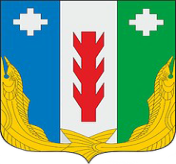 Администрация Порецкого муниципального округа Чувашской РеспубликиПОСТАНОВЛЕНИЕ   от «18»09.2023  № 582                с. ПорецкоеЧăваш  РеспубликинПăрачкав муниципаллӑ округӗн администрацийĕЙЫШĂНУ    от «18»09.2023  № 582    Пăрачкав сали